ORDER OF WORSHIP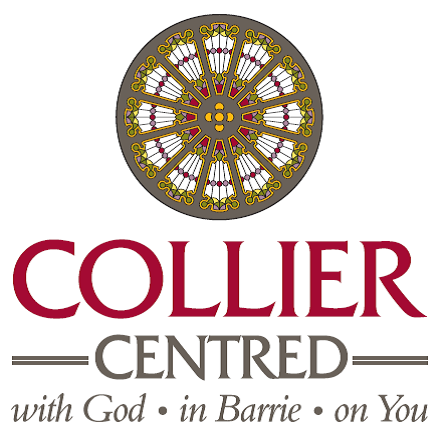 Pentecost 2, United Church of Canada, Union SundayJune 14th.  2020 – 10:30 a.m.                     *You are invited to say or sing the bold printWE PRAISE AND PRAYMUSIC:        “Here I Am Lord” by Mark Hayes        			                SANDRA RUTTANWELCOMEHow are you today?   We are blessed and highly favoured. 	     ^GATHERING WORDS:We praise you, O God, for the blessings you have given us.	We thank you for keeping and caring for us in this time of COVID-19.We raise our voices in response to God’s goodness.We thank you for the voice that speaks love and offers hope in this time of pandemic and protests.We lift our hearts in sweet surrender to God’s mercy.We thank you for your goodness, praise and honour belong to YOU! *HYMN:     VU# 217   “All Creatures of Our God and King”  (vv. 1-3 & 5)       SANDRA RUTTAN^PRAYERS OF ADORATION & RENEWALSilenceWe will surprise ourselves by what we can achieve in God’s strength.We trust God to strengthen us,and to lead us into new and faithful ventures.Our discipleship will be breaking fresh ground,Thanks be to God who makes us co-creators of justice and joy!*HYMN:  VU# 958 “Halle, Halle, Hallelujah”  (with shakers and tambourine) CARIBBEAN	   SANDRA RUTTAN       WE GROW IN THE FAITH                                                                ^BIBLE READING:		               Luke 2:21-40	                                  			         ANNE SNELL                21 On the eighth day, when it was time to circumcise the child, he was named Jesus, the name the angel had given him before he was conceived.22 When the time came for the purification rites required by the Law of Moses, Joseph and Mary took him to Jerusalem to present him to the Lord 23 (as it is written in the Law of the Lord, “Every firstborn male is to be consecrated to the Lord”[a]), 24 and to offer a sacrifice in keeping with what is said in the Law of the Lord: “a pair of doves or two young pigeons.”[b]25 Now there was a man in Jerusalem called Simeon, who was righteous and devout. He was waiting for the consolation of Israel, and the Holy Spirit was on him. 26 It had been revealed to him by the Holy Spirit that he would not die before he had seen the Lord’s Messiah. 27 Moved by the Spirit, he went into the temple courts. When the parents brought in the child Jesus to do for him what the custom of the Law required, 28 Simeon took him in his arms and praised God, saying:29 “Sovereign Lord, as you have promised,
    you may now dismiss[c] your servant in peace.
30 For my eyes have seen your salvation,
31     which you have prepared in the sight of all nations:
32 a light for revelation to the Gentiles,
    and the glory of your people Israel.”33 The child’s father and mother marveled at what was said about him. 34 Then Simeon blessed them and said to Mary, his mother: “This child is destined to cause the falling and rising of many in Israel, and to be a sign that will be spoken against, 35 so that the thoughts of many hearts will be revealed. And a sword will pierce your own soul too.”36 There was also a prophet, Anna, the daughter of Penuel, of the tribe of Asher. She was very old; she had lived with her husband seven years after her marriage, 37 and then was a widow until she was eighty-four.[d] She never left the temple but worshiped night and day, fasting and praying. 38 Coming up to them at that very moment, she gave thanks to God and spoke about the child to all who were looking forward to the redemption of Jerusalem.39 When Joseph and Mary had done everything required by the Law of the Lord, they returned to Galilee to their own town of Nazareth. 40 And the child grew and became strong; he was filled with wisdom, and the grace of God was on him.This is the Word of God, for the People of God. Thanks be to God.THE REFLECTION:      “Discipleship Call:  The Blessing and Burden”                   HEWITT HOLMESSilenceWE RESPOND IN FAITH THE NEW CREED (We are not alone)			                   			      ONLINE VIDEOPASTORAL PRAYERS							          	                 WE GO TO BE GOD’S PEOPLE IN COMMUNITY*HYMN:              VU# 639     “One More Step”                                                                                  ONLINE MUSIC^BENEDICTION & CLOSING SONG:  “Go Now in Peace”	                         ONLINE MUSIC10:15 am - online fellowship… 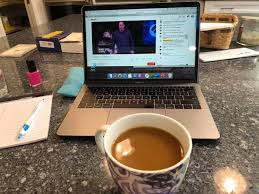 